Experience Certificate for Civil EngineerTo whom it may concernThis is to state that this letter is written to certify Mr. ........Who has been working in ....... company as a senior software engineer.Mr. ...... has been working since .......years in this company and I take great pleasure to mention that during his tenure he has done a tremendous job in his projects. He has been working here as a C#/Java resource and also the technologies like SQL, pl-SQL, .net and Microsoft visual basic. He has always shown his outstanding performance in developing and Web design in every required field. He is a quick learner and has a keen interest to analyze and troubleshoot.He had lead four teams during his working tenure and his contribution to the projects and the company is commendable.He has received client appreciations more than once, and we ate very proud to have an employee like Mr. ........His duration in this company was satisfactory and I would like to congratulate and wish him all the best.Sincerely,....... .......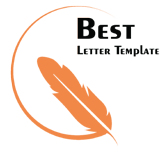 Project Manager Company name